   St. Patrick’s NS: Staffing: 2023 - 2024PrincipalRuth McLoughlinDeputy PrincipalOrla Walsh6th ClassEdel Lane5th Class (A)Clare McCabe (AP2)/Maria McGoldrick5th Class (B)Doireann McManus4th Class (A)Ciara Tiernan4th Class (B)Jeannette Reynolds (AP2) & Emma Earley (Job-Share)3rd ClassÁine Smith2nd ClassMaureen McNamara 1st ClassMartina Duignan Senior infantsMichelle KellyJunior InfantsSinéad RogersAutism Class - CairdeRachel NooneAutism Class - LaochraLouise Brennan (AP2)SNAsSamantha Cullen / Caolann Scollan (Job-Share)Sharon McGovern Davinya SheehanSinéad DolanJulie DurkinAnn FloodDonna FlynnDeborah KehoeOlive MurphySupport Teaching TeamJohn MolloyOrla Walsh (DP)Regina McLoughlinNiall Cregg (EAL)Louise Henry (SET)SecretaryCaroline FlynnCleanerRaymond McGovernCaretakersMaurice & Andrew CullenBus escortsHazel RileyCaroline FlynnCerenna ReynoldsZoe GilhoolyCaolann ScollanDonna Flynn / Davinya Sheehan (Job-Share)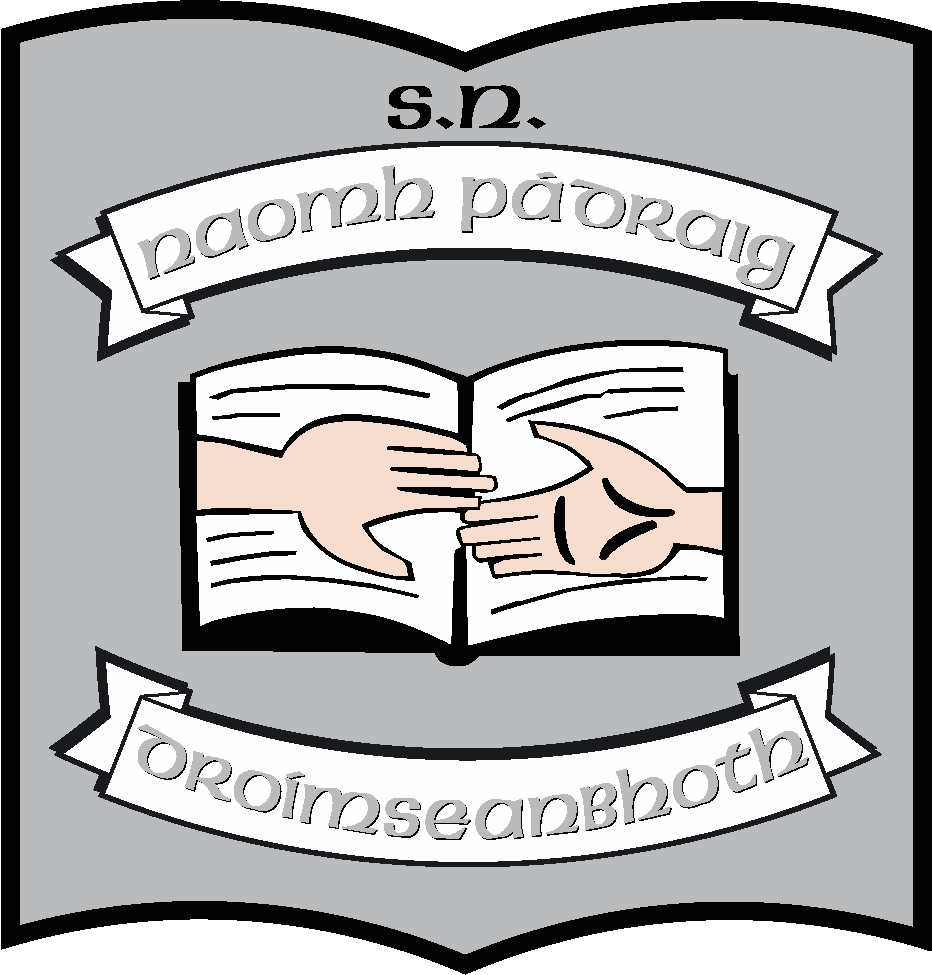 